А Д М И Н И С Т Р А Ц И ЯВАРНАВИНСКОГО МУНИЦИПАЛЬНОГО РАЙОНАП О С Т А Н О В Л Е Н И Е30.03.2022 г.                                                              № 276О назначении публичных слушаний	В соответствии со статьей 28 Федерального закона от 06.10.2003 N 131-ФЗ «Об общих принципах организации местного самоуправления в Российской Федерации», статьей 14 Устава Варнавинского муниципального района, решением Земского собрания района от 26.02.2019 № 11 «Об утверждении Положения о порядке организации и проведения публичных слушаний в Варнавинском муниципальном районе Нижегородской области»  администрация Варнавинского муниципального п о с т а н о в л я е т:Назначить публичные слушания, по проекту решения Земского собрания Варнавинского муниципального района “Об исполнении районного бюджета за 2021 год», на 15 апреля 2022 года в 13 часов 00 минут.Публичные слушания  провести в актовом зале администрации Варнавинского муниципального района ( р.п. Варнавино, пл. Советская, д.1).Замечания и предложения по проекту представляются в администрацию Варнавинского муниципального района (р.п. Варнавино, пл. Советская, д,1 приемная) до 11.00 часов 15 апреля 2022 года (по рабочим дням с 8.00 до 17.00, перерыв на обед с 12.00 до 13.00).Регистрация участников в публичных слушаний начинается за один час до начала публичных слушаний.  К участию в слушаниях пригласить депутатов сельских и поселкового Советов, Земского собрания района, администрацию района, население района, представителей политических партий, общественных организаций.Опубликовать настоящее постановление в газете «Новый путь». Разместить проект решения Земского собрания «Об исполнении районного бюджета за 2021 год» на официальном сайте администрации Варнавинского муниципального района "Варнавино-район.рф" в информационно- телекоммуникационной сети «Интернет».Опубликовать результаты публичных слушаний в газете «Новый путь» и разместить на официальном сайте администрации Варнавинского муниципального района.Органом, уполномоченным на проведение публичных слушаний по рассмотрению проекта решения Земского собрания «Об исполнении районного бюджета за 2021 год», определить администрацию  Варнавинского муниципального района.Глава местного самоуправления 					С.А.Смирнов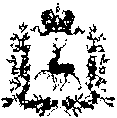 